LIGO Laboratory / LIGO Scientific CollaborationLIGO- E1200545-v3	Advanced LIGO	6/27/2012TwinCAT Library for Error HandlingDaniel SiggDistribution of this document:LIGO Scientific CollaborationThis is an internal working note
of the LIGO Laboratory.http://www.ligo.caltech.edu/California Institute of TechnologyLIGO Project – MS 18-341200 E. California Blvd.Pasadena, CA 91125Phone (626) 395-2129Fax (626) 304-9834E-mail: info@ligo.caltech.eduMassachusetts Institute of TechnologyLIGO Project – NW22-295185 Albany StCambridge, MA 02139Phone (617) 253-4824Fax (617) 253-7014E-mail: info@ligo.mit.eduLIGO Hanford ObservatoryP.O. Box 159Richland WA 99352Phone 509-372-8106Fax 509-372-8137LIGO Livingston ObservatoryP.O. Box 940Livingston, LA  70754Phone 225-686-3100Fax 225-686-7189LibraryLibraryTitleErrorVersion3TwinCAT version2.11Name space–AuthorDaniel SiggDescriptionHandles error conditions for TwinCAT libraries.The library exports an error structure for reporting error conditions. This structure is typically declared as the first element of an interface structure. A handler is provided to report errors. Errors are bit encoded into a DWORD. Error messages for multiple simultaneous conditions are concatenated until the maximum string length is reached. If there are additional error conditions, this is indicated with a ‘+’ character at the end of the string. Multiple error conditions can always be reconstructed from the bit-encoded error code.Error codesLibrary dependentLibrary dependencies:noneUser Interface TypeTYPE ErrorStruct :STRUCT	Flag:				BOOL;	Code:				DWORD;	Msg:				STRING;END_STRUCTEND_TYPEUser Interface TypeTYPE ErrorStruct :STRUCT	Flag:				BOOL;	Code:				DWORD;	Msg:				STRING;END_STRUCTEND_TYPEType nameErrorStructDescriptionStructure in a user interface to define an error conditionDefinitionSTRUCTOutput TagName: FladType: BOOLDescription: Flag indicating any error conditionOutput TagName: CodeType: DWORDDescription: Bit-encoded value describing the error condition(s)Output TagName: MsgType: STRINGDescription: Human readable text describing the errorEnum TypeTYPE ErrorMethodEnum : (Init, Report, Commit);END_TYPEEnum TypeTYPE ErrorMethodEnum : (Init, Report, Commit);END_TYPEType nameErrorMethodEnumDescriptionDescribes the handler methodDefinitionENUMEnum tagName: InitDescription: Initializes the error handlerEnum TagName: ReportDescription: Reports an error conditionEnum TagName: CommitDescription: Commit the error to the interface structureFunction BlockFUNCTION_BLOCK ErrorHandlerFBVAR_INPUT	ErrorMethod:			ErrorMethodEnum;	Code:				DWORD := 0;	Msg:				STRING := '';END_VARVAR_OUTPUTEND_VARVAR_IN_OUT	Error:				ErrorStruct;END_VARFunction BlockFUNCTION_BLOCK ErrorHandlerFBVAR_INPUT	ErrorMethod:			ErrorMethodEnum;	Code:				DWORD := 0;	Msg:				STRING := '';END_VARVAR_OUTPUTEND_VARVAR_IN_OUT	Error:				ErrorStruct;END_VARNameErrorHandlerFBDescriptionHandles error conditions.Input argumentName: ErrorMethodType: ErrorMethodEnumDescription: For initialization, report and commitInput argumentName: CodeType: DWORDDescription: Error codeInput argumentName: MsgType: STRINGDescription: Error message stringIn/out argumentName: ErrorType: ErrorStructDescription: Input and output of error structureExample:VAR	ErrorHandler:			ErrorHandlerFB;END_VAR(* Initialize *)ErrorHandler (ErrorMethod := Init, Error := LowNoiseVco.Error);(* read and process values... report an error... process further... *)...IF  NOT LowNoiseVco.PowerOk THEN	ErrorHandler (ErrorMethod := Report, Error := LowNoiseVco.Error,		Code := 16#01, Msg := 'Power supply voltages out-of-range');END_IF;...(* Finally commit *)ErrorHandler (ErrorMethod := Commit, Error := LowNoiseVco.Error);Visual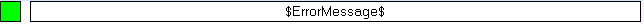 VisualNameErrorCodeVisDescriptionDisplays error message with color indicator PlaceholderName: ErrorMesageType: ErrorStructDescription: Displays the error messagePlaceHolderName: ErrorType: ErrorStructDescription: Displays the alarm when error for the message is true PlaceHolderName: CodeType: ErrorStructDescription: Code for the error messageVisual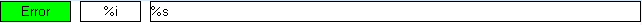 VisualNameErrorVisDescriptionDisplays error message and error code PlaceholderName: ErrorType: ErrorStructDescription: Alarm is on when error is true; displays bit number; displays error message and include “+” for multiple errors